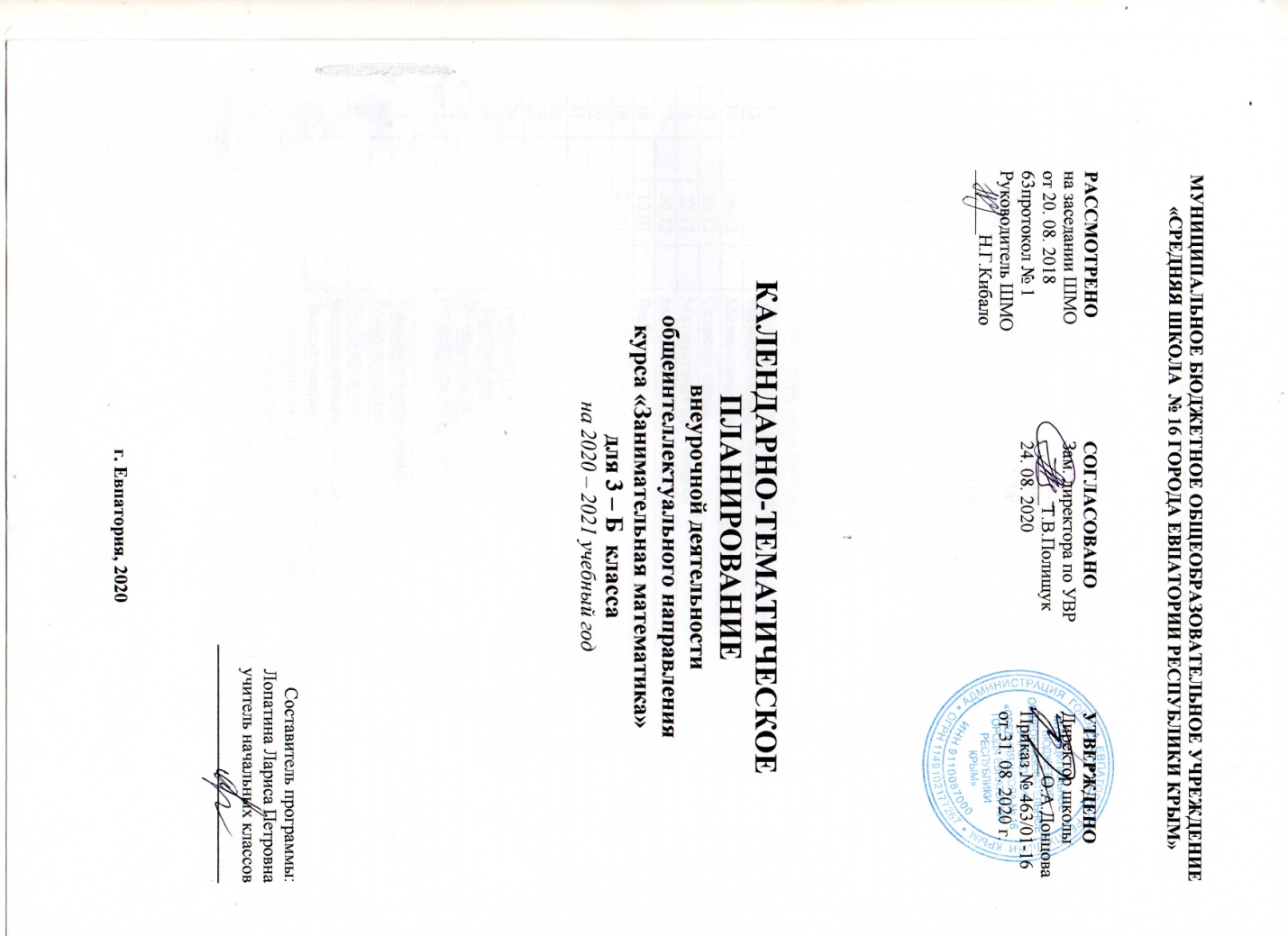                                              ТЕМАТИЧЕСКОЕ  ПЛАНИРОВАНИЕ3 КЛАСС№ п/п№ п/пДатаДатаДатаТема урокапланфактпланфактфакт102.09Интеллектуальная разминка209.09«Числовой» конструктор316.09 Геометрия вокруг нас.423.09Волшебные переливания530.09В царстве смекалки607.10В царстве смекалки714.10«Шаг в будущее»821.10«Спичечный» конструктор928.10«Спичечный» конструктор1011.11Числовые головоломки1118.1118.11Интеллектуальная разминка1225.1125.11Интеллектуальная разминка1302.1202.12Математические фокусы1409.1209.12Математические игры1516.1216.12Секреты чисел1623.1223.12Математическая копилка1730.1230.12Математическое путешествие1813.0113.01Выбери маршрут1920.0120.01Числовые головоломки2027.0127.01В царстве смекалки2103.0203.02В царстве смекалки2210.0210.02Мир занимательных задач2317.0217.02Геометрический калейдоскоп2424.0224.02Интеллектуальная разминка2503.0303.03Разверни листок2610.0310.03От секунды до столетия2717.0317.03От секунды до столетия2831.0331.03Числовые головоломки2907.0407.04Конкурс смекалки3014.0414.04Это было в старину3121.0421.04Математические фокусы3228.0428.04Энциклопедия математических развлечений3305.0505.05Энциклопедия математических развлечений3412.0512.05Математический лабиринт3519.0519.05Математический лабиринтИтого: 35 чИтого: 35 чИтого: 35 чИтого: 35 чИтого: 35 чИтого: 35 ч